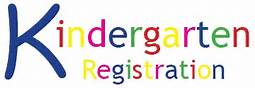 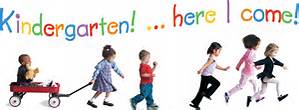 Documents you will need to bring to registration:Social Security CardCertified Birth CertificateImmunization CertificatePreventative Health Care / Physical ExamCurrent Vision ExamCurrent  Dental ExamKindergarten is a very exciting time for children and their families.  We look forward to meeting you and making this transition as smooth as possible.